В соответствии с Федеральным законом от 25 декабря 2008 года  №273-ФЗ «О противодействии коррупции», Федеральным законом от         2 марта 2007 года №25-ФЗ «О муниципальной службе в Российской Федерации», Указом Губернатора Оренбургской области от 5 февраля 2014 года № 59-ук «Об утверждении стандарта антикоррупционного поведения государственного гражданского служащего органов исполнительной власти Оренбургской области», в целях поддержания высокого статуса и обеспечения условий для добросовестного и эффективного исполнения муниципальными служащими должностных обязанностей и на основании статьи 26 Устава муниципального образования Бузулукский район Совет депутатов муниципального образования Бузулукский район Р Е Ш И Л: 1. Абзац шестой пункта 4 раздела 3 Стандарта антикоррупционного поведения муниципального служащего органов местного самоуправления муниципального образования Бузулукский район изложить в новой редакции:«заниматься предпринимательской деятельностью лично или через доверенных лиц, участвовать в управлении коммерческой организацией или в управлении некоммерческой организацией (за исключением участия в управлении политической партией; участия на безвозмездной основе в управлении органом профессионального союза, в том числе выборным органом первичной профсоюзной организации, созданной в органе местного самоуправления, аппарате избирательной комиссии муниципального образования; участия в съезде (конференции) или общем собрании иной общественной организации, жилищного, жилищно-строительного, гаражного кооперативов, товарищества собственников недвижимости; участия на безвозмездной основе в управлении указанными некоммерческими организациями (кроме политической партии и органа профессионального союза, в том числе выборного органа первичной профсоюзной организации, созданной в органе местного самоуправления, аппарате избирательной комиссии муниципального образования) в качестве единоличного исполнительного органа или вхождения в состав их коллегиальных органов управления с разрешения представителя нанимателя (работодателя), которое получено в порядке, установленном муниципальным правовым актом), кроме представления на безвозмездной основе интересов муниципального образования в органах управления и ревизионной комиссии организации, учредителем (акционером, участником) которой является муниципальное образование, в соответствии с муниципальными правовыми актами, определяющими порядок осуществления от имени муниципального образования полномочий учредителя организации или управления находящимися в муниципальной собственности акциями (долями участия в уставном капитале); иных случаев, предусмотренных федеральными законами;»2. Установить, что настоящее решение вступает в силу после официального опубликования в газете «Российская провинция» и подлежит официальному опубликованию на правовом интернет-портале Бузулукского района (www.pp-bz.ru). 3. Контроль за исполнением настоящего решения возложить на постоянную комиссию по образованию, здравоохранению, социальной политике, науке, культуре, делам молодежи, спорту, правопорядку и работе с общественными и религиозными объединениями.Председатель Совета депутатов                                                      А.А. ЧерниковГлава района                                                                                     Н.А. БантюковРазослано: в  дело, кадрово-правовому отделу, финансовому отделу, отделу образования, отделу культуры, отделу имущественных отношений, организационному отделу, отделу внутреннего муниципального финансового контроля, отделу архитектуры и градостроительства, архивному отделу, отделу ЗАГС, отделу экономики, отделу по делам молодежи, спорту и туризму, управлению сельского хозяйства, управлению природных ресурсов, постоянной комиссии по образованию, здравоохранению, социальной политике, науке, культуре, делам молодежи, спорту, правопорядку и работе с общественными и религиозными объединениями, Бузулукской межрайпрокуратуре.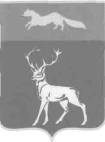 Совет депутатовмуниципального образованияБузулукский районОренбургской областиР Е Ш Е Н И Е26.03.2019 № 321О внесении изменений в решение Совета депутатов муниципального образования Бузулукский район от 20.11.2018г. № 273